
Eligibility Requirement:  The Nominee Must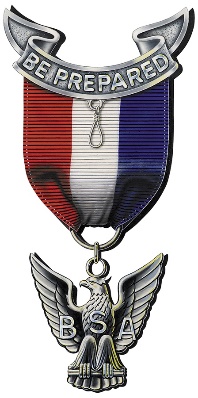 Be a registered, active member of a Boy Scout Troop, Varsity Scout Team, or Venture CrewReceive/earn the Eagle Scout Award during the previous calendar year.Have demonstrated practical leadership and citizenship in his school, Scouting, and Community.Submission guidelinesThe nomination shall be submitted to the NESA committee of the council not later than 21st January of each year.  The submission must include a summary of the Eagle Scout project and the Eagle Scout’s demonstrated practical leadership and citizenship in his school, Scouting, and Community.  A complete duplicate copy his Eagle Scout project workbook if available should also be included with the application. (Suggested minimum of 140 project hours and 3.0 school GPA).Evaluation CriteriaThe council’s NESA committee shall select five outstanding Eagle Scouts based on the Eagle Scout’s demonstrated practical leadership and citizenship in his school, Scouting, and Community.  Then out of the five Outstanding Eagles the committee shall select one for Eagle Scout of the Year and one for the Project of the Year.  Note:  all nominations will be considered for all levels of recognition and the Eagle Scout of the Year and Project of the Year may or may not be awarded to same nominee.Nominee:Name:                                                                                  Unit Address: Age:  Date of Birth:  Telephone:                                          Date of Eagle Board of Review:                             District:  Parents Names:  Telephone:                                                              Email:  Scoutmaster:                                                          Telephone                                                 On a separate pages please use the following headings:Eagle Scout Project Summary (not required if project workbook is attached)Service to Scouting (list leadership positions held and any noted examples of demonstrated leadership)School-Based Activities (list sports, clubs, & honors awarded - Highlight leadership provided such as organizing an event)Activities Outside of School (Church, community service, & other organizations - Highlight leadership provided) 